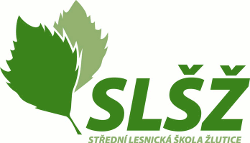 Smlouva o podmínkách ubytování v domově mládeže příspěvkové organizace Střední lesnická škola Žluticeuzavřená mezi:Příspěvková organizace:	Střední lesnická škola ŽluticeSídlo:				Žižkov 345, 364 52 ŽluticeZastoupená:			Ing. Bc. Radkou Stolarikovou, Ph.D., ředitelkou školyIČ:				49754050Bankovní spojení:		ČSOB ToužimČíslo účtu:			101286124/0300dále jen „ubytovatel“						aUbytovaným žákem/yní ve školním roce 2024/2025Zastoupeným zákonný zástupcem (u nezletilých)dále jen „ubytovaný“Předmět smlouvyDomov mládeže Střední lesnické školy Žlutice poskytuje ubytování a stravování na dobu určitou od 1. 9. 2023 do 31. 5. 2024. Žák bude ubytován na pokoji č. …. v budově domova mládeže v rozsahu jednoho lůžka včetně služeb spojených s ubytováním.Ubytovaný je oprávněn a povinen řádně využívat vyhrazené prostory, společné prostory ubytovacího zařízení a zaplatit ubytovateli za přechodné ubytování a služby s tím spojené cenu dohodnutou.Cena a platební podmínky (ubytování + stravování)1/ Finanční limit stravného ŠJ SLŠ Žlutice (ubytovaní žáci) SNÍDANĚ + OBĚD + VEČEŘECena za stravování je 120,- Kč za celodenní stravu, tj. 2400,- Kč měsíčně.Finanční stravovací limit v Kč dle přílohy č. 2 k vyhlášce MŠMT ČR č.107/2005 Sb., o školním stravováníŽáci mají přihlášenou stravu na celý měsíc (snídaně, oběd, večeře).Odhlášení stravy se provádí den předem do 11.00 hodin elektronicky na  www.strava.cz.Kód jídelny (5460) + uživatelské jméno žáka + heslo (variabilní symbol). Potřebné údaje jsou dostupné u vedoucí školní jídelny.Výdej stravy je zajištěn pomocí identifikačních čipů, které si mohou žáci zakoupit v kanceláři školy za 140,-Kč.3/ Finanční limit ubytování v DM SLŠ ŽluticeVýše úplaty za ubytování je stanovena dle vyhlášky č.108/2005 Sb., o školských výchovných a ubytovacích zařízeních a školských účelových zařízeních, podle kategorie pokoje, tj. počet lůžek na pokoji:kategorie I. (3 lůžka) 1 300,- Kč kategorie II. (4 – 6 lůžek) 900,- Kč4/ Platba záloh za ubytování a stravné pro ubytované a neubytované žáky Platba záloh za ubytování a stravné pro ubytované žáky je vždy na kalendářní měsíc a bude hrazena na bankovní účet školy číslo 101 286 124/0300 danou částkou pod jedním VS (variabilní symbol), který bude každému žáku přiřazen. Termín zaplacení záloh na následující měsíc je vždy do 20. dne předcházejícího měsíce.V případě nástupu nebo ukončení studia během měsíce se účtuje – odečítá za ubytování 45,-Kč/den (kalendářní). Pokud žák nevyužívá služeb DM a ŠJ celý měsíc, bude mu výše záloh určena individuálně.Způsob platby:zřízením trvalého příkazubezhotovostním převodem na účet školyv hotovosti na pokladněNa konci školního roku (30. 6.) bude provedeno vyúčtování uhrazených záloh za stravné a ubytování. Na žádost bude případný přeplatek vrácen na účet zákonného zástupce žáka.Pokud plátce neuhradí platbu za ubytování nebo úplatu za školní stravování ve stanoveném termínu anebo do 10 dnů po písemné výzvě ředitelky školy a nedohodl si s ní jiný termín úhrady, bude ubytovanému v nejbližším termínu ukončeno ubytování v domově mládeže a stravování ve školní jídelně.Ubytovatel si vyhrazuje právo úpravy ceny v důsledku změn (např. daňových předpisů), tuto změnu oznámí ubytovanému minimálně 15 dnů předem.Práva a povinnosti smluvních stranUbytovaný je do domova mládeže Střední lesnické školy Žlutice přijat na základě přihlášky podané zákonným zástupcem nezletilého nebo zletilým žákem a smlouvy o podmínkách ubytování. Přihláška je platná na jeden školní rok. Zástupce ubytovatele předá prostory k ubytování při nástupu, tj. 1. 9. 2024 ve stavu způsobilém pro řádné ubytování.Ubytovaní v DM jsou povinni dodržovat podmínky stanovené touto smlouvou, vnitřní řád DM (včetně příloh), denní režim a další obecně platné předpisy a pokyny k ochraně zdraví a bezpečnosti a dodržovat protipožární předpisy. V době dopoledního vyučování, tj. od 8.00 hodin do 11.30 hodin, bude DM uzavřen (podrobnosti viz VŘ DM). Seznámení s podmínkami ubytování je provedeno vychovateli při nástupu ubytovaných do DM a dále pak v pololetí daného školního roku. Seznámení potvrdí ubytovaný vždy svým podpisem. Uvedené dokumenty jsou k nahlédnutí na webových stránkách příspěvkové organizace www.slszlutice.cz . Na těchto stránkách je možné nalézt rovněž kontakty do domova mládeže.Zletilý žák nebo zákonný zástupce nezletilého žáka jsou povinni oznámit každou změnu skutečnosti, která by mohla mít vliv na změnu podmínek stanovených touto smlouvou. Žáci odjíždějí k rodičům na dny pracovního volna, veškeré školní prázdniny a svátky.Používání vlastních elektrospotřebičů upravuje vnitřní řád domova mládeže (příloha č. 4). Žáci mají zákaz chovu všech zvířat a živočichů v pokojích domova mládeže.Při důvodném podezření na zneužívání a manipulaci s návykovými látkami (podezření na požití alkoholu a drog) činí DM opatření k ochraně zdraví žáka tím, že informuje rodiče a žádá je o umístění žáka mimo DM. V závažnějších případech informuje i orgán sociálně právní ochrany, školu, popř. Policii ČR. Je-li žák ohrožen na zdraví, zajistí DM lékařskou pomoc.Svévolné a úmyslné poškození inventáře DM bude uhrazeno ubytovaným nebo zákonným zástupcem dle dohodnutého termínu, pokud se písemně nedomluví jinak. Společné prostory (vestibul, chodby, schodiště) jsou monitorovány kamerovým systémem.Ukončení platnosti smlouvyPlatnost této smlouvy zaniká:uplynutím doby, na kterou byla sjednánadnem ukončení, přerušení, zanechání studia, dnem vyloučení ze studia, přestupem žáka na jinou školu, nebude-li dohodnuto jinakpísemnou dohodou smluvních stranpísemným vypovězením smlouvy ze strany ubytovanéhopísemným odstoupením od smlouvy ze strany ubytovatele.Ukončení pobytu v DM v průběhu školního roku musí být učiněno písemnou formou nejméně 10 kalendářních dnů před požadovaným ukončením. Formulář „Ukončení pobytu“ vyplní zákonný zástupce nezletilého žáka/yně, zletilý žák/yně.Na předání pokoje a všech dalších nutných náležitostí při ukončení pobytu v DM je nutné se předem domluvit s vychovatelem. Ubytovaný je povinen ubytovací prostory vyklidit a předat je ubytovateli ve stavu, v jakém je převzal, s přihlédnutím k obvyklému opotřebení, nejpozději do 31. 5. 2025.Závěrečná ustanoveníTato smlouva nabývá platnosti dnem podpisu smluvními stranami a účinnosti 1. 9. 2024. Jakékoli změny a dodatky k této smlouvě musí být uzavřeny písemně se souhlasem obou smluvních stran.Ubytovatel je oprávněn v průběhu trvání této smlouvy změnit smlouvou vyhrazené prostory uvedené v bodě I. a přidělit ubytovanému jiné prostory. Dále v případě potřeby požádat o přechodné vyklizení vyhrazeného prostoru z důvodu ubytování hostů. Ubytovaný musí být o této změně informován písemně 14 dní předem.Zákonní zástupci nezletilých žáků a nezletilí žáci tímto berou na vědomí, že dosažením zletilosti žáka přechází na něj veškerá práva a povinnosti z uzavřených dohod a dalších dokumentů, které budou v souvislosti s přijetím do 14 dní podepsány.Tato smlouva se vyhotovuje ve dvou stejnopisech, z nichž každá strana obdrží jeden výtisk.Smluvní strany prohlašují, že si tuto smlouvu přečetly, seznámily se s jejím obsahem, a že je výrazem jejich svobodné a vážné vůle.Ve Žluticích dne 1.9. 2024Ing. Bc. Radka Stolariková, Ph.D.ředitelka SLŠ Žlutice, příspěvkové organizacePodpis žáka(yně): …....................................................................................................................Podpis zákonného zástupce žáka(yně):   ................................................................................…..Jméno a příjmení:Bydliště:Kontakt:Jméno a příjmení:Bydliště:Kontakt:Druh stravyLimit (v Kč)Hradí žák (v Kč)Snídaně + přesnídávka23,00 - 46,0030,-Oběd24,00 - 54,0045,-Večeře + II. večeře32,00 - 74,0045,-STRAVNÉ         120,-